Wednesday, 8th April 2020ENG7: Countries and NationalitiesBook 112/6a: Matryoshkas-RussiaVikings-Norway, Sweden, Denmarkthe kangaroo-AustraliaLego bricks-Denmarkbullfights-Spain, Portugalthe Eiffel Tower-Francethe kozolec-Sloveniathe Beetle-Germanyred double-deckers-Britainspaghetti-Italythe Olympic games-Greecethe St. Bernard dog-Switzerlandthe sauna-Finlandyodelling / yodellers-Austriathe Atomium-Belgiumwind mills-the Netherlandsthe buffalo-the USAGuinness beer-IrelandPippi Longstocking-SwedenCount Dracula-RomaniaWorkbook 116/29:1 Pippi Longstocking – Swedish2 Martin Krpan – Slovenian3 Don Quixote and Sancho Panza – Spanish4 William Tell – Swiss5 Pinnochio – Italian6 Count Dracula – Romanian7 Robin Hood – English8 Nessie – Scottish9 Narcissus – Greek10 Huckleberry Finn – AmericanWorkbook 116/30: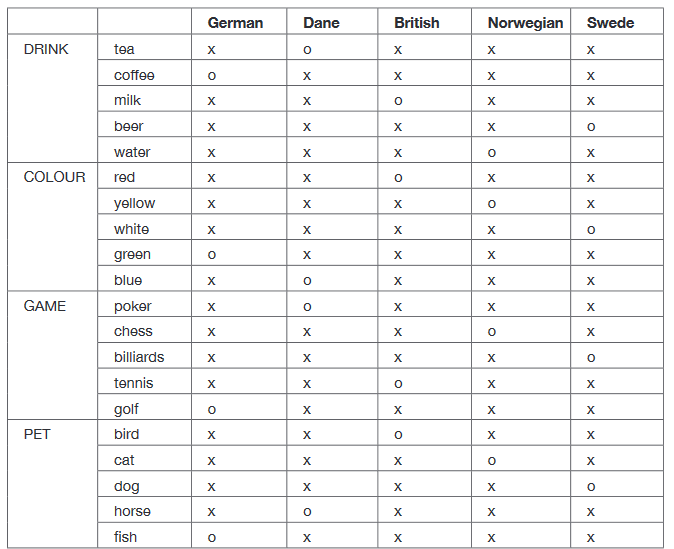 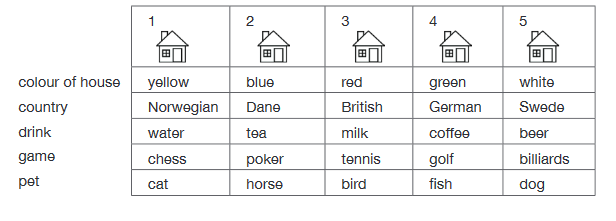 Further explanation: 1.The Norwegian lives in the first house. 2. The Norwegian lives next to the blue house so that means blue is second.3. You put red in the middle because green has to be to the left of the white house, and the green house man must drink coffee.4. So the Norwegian lives in the yellow house.5. The middle house man drinks milk.6. The yellow house man plays chess.7. The blue house has a horse because there is no one to the left of the yellow house.8. The red house owner is Brit.9. The blue house man must play poker because he has a neighbour who drinks water and there is no other place to have a neighbour that drinks water, so the yellow house man drinks water.10. The Dane must live in the blue house because he drinks tea and that does not fit in the white house because someone must drink beer and play billiards, so the white house man drinks beer and plays billiards.11. The German lives in the green house because it says the German plays golf and that does not fit in any other house.12. The Swede lives in the white house because all the other houses have an owner, and owns a dog as a pet.13. The Brit must play tennis and own a bird because everyone else plays something else.14. The yellow house man owns a cat because the one who plays poker lives next to the one who has a cat, and to the right of him there is a bird.15. So the green house with the German owner who drinks coffee and plays golf has a fish for a pet.Workbook 117/31:1. of; 2. on, of; 3. in; 4. about, in; 5. by; 6. from, to; 7. In; 8. with; 9. on; 10. in; 11. on; 12. In; 13. On, from; 14. from, from; 15. of.